Paint & Praise Schedule        August 4 – 7Monday, Aug. 4 “Chosen”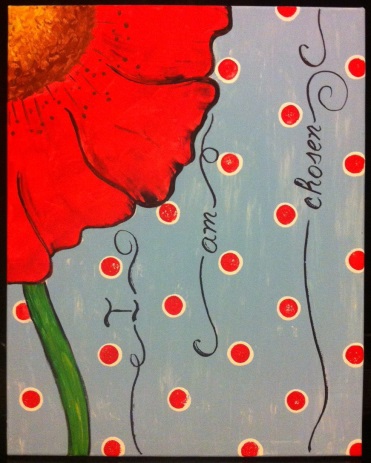 Tuesday, Aug. 5 “When I Consider”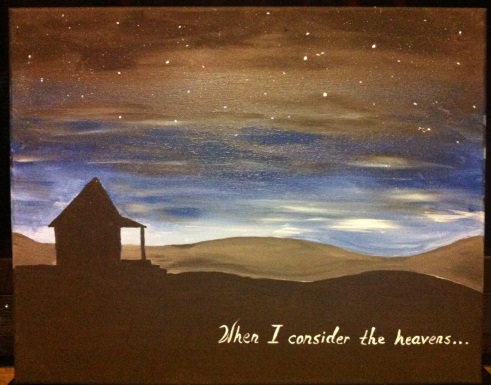 Wednesday Morning, Aug. 6Available for Private PartiesThursday, Aug. 7 “Rugged Cross”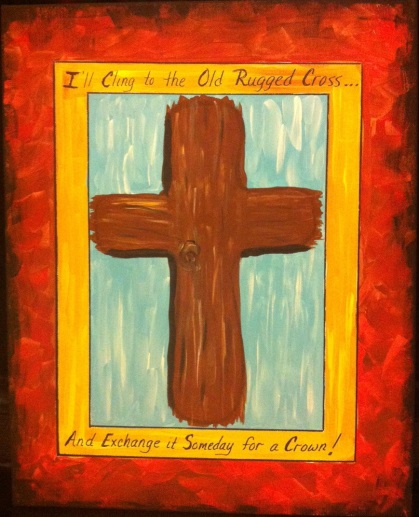 Saturday, Aug. 9Available for Private Parties Paint & Praise ScheduleSept. 6 and Sept. 8 – 11 Saturday, Sept. 6Available for Private Parties Monday, Sept. 8 “Pray”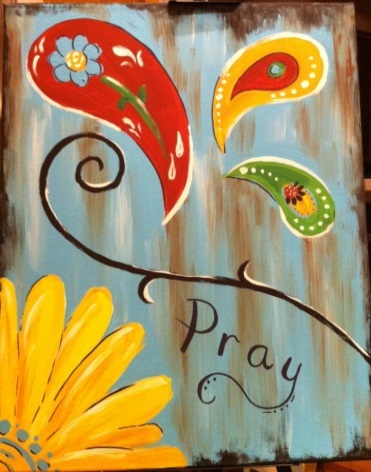 Tuesday, Sept. 9 “Hope”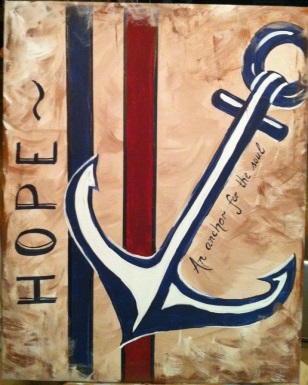 Thursday, Sept. 11 “Door”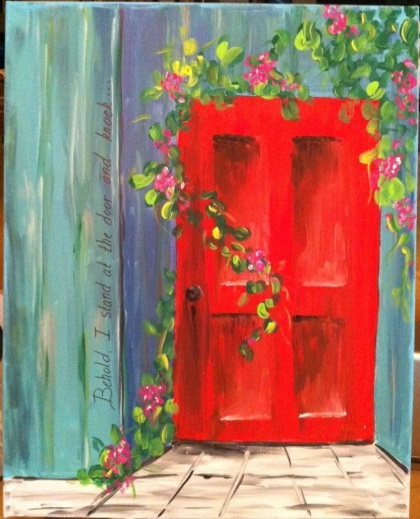 